            SIG Customer Service SNUG Call – Agenda 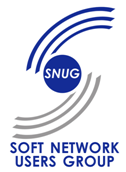 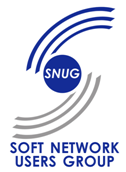 Wed ,   October 14, 2015   12:00 pm to 13:00 pm EST.Call in Number: 712-775-7000Access Code: 863928#SNUG Executive Committee Member: Earle Barnes, Sharon Black, Melissa Craft, Debbie Czarnecki, Melinda Doherty, Brenda Duff,  Corbin Ellsaesser,  Laura Jones,  Mary McCoy, Tymn Neece,  Jayme Osborn,  Debbie Smith, Nikki VanIngenSoft Computer: Jessica Barger, Creed Baughman, Jesus Blasquez,  Danielle Gangadeen, Joe Magilligan, Jeff Marr, Jolene Massey, Mike Miller, Darlene Radaskiewicz ,David Romano ,Becky Sheppard, Claudina SimmonsSummary of Goals for CS in 2015 - 2016Published Known Issues ListImplement for Softlab in current version     Decreasing the length of downtime at Go LiveMonitor  SIG enhancement list and  implementation progress of approved SIG enhancements.Publish list for clients   -  COMPLETED  Monitoring of Cumulative HF process Improve Release Notes    in process Include testing scenarios in HF Software summary documentationLinking of Client Support tasks to Install tasks  Implement online Web Training courses   Item moved to SNUG Planning  CallLIS Admin, HIS, Instrument Interfaces            AGENDA ITEMSSTATUSDISCUSSION     Technical Support Center PerformanceMonthly Update 99.84%  , up from last month   26% return rate2015-2016  SLA    0815 Revisions Assignment/Status Update/Target TAT:Emergency from           15/30/30  to    30/60/45   Final: 15/30/45Urgent from               30/2h/1h to     30/2h/90Routine is going from 1 Day to 2 Days for Target TATRevised SLA approved by SNUG Board [Emergency revised to 15/30/45 ] Approved and posted on Web siteSTAR Dashboard DemonstrationDemo postponed until next meeting     Dashboard  will have a  new , improved look and feelSIG Enhancement Updates                Monthly  SIG Enhancement Spreadsheet           Progress on closing old enhancements                        Monthly update SCC to provide  update  at October meetingOctober spreadsheet PostedRequest to have all 2015 Accepted Enhancements listed on the To be Scheduled page so we have a complete listing  .              2015  -2016   SIG Cycle  Status                 Path/Gene SIG  New itemDiscussion on # hours and how to split between the modulesWill enhancements be in both SoftPath and PathDX?Asking for 250 hours for Gene SIGUpdate on requested hours for Gene Sig- no update available             HIPAA/Security/Commons/SoftID  SIGShould Soft ID be a separate SIG with its own hours – 200-250   Users not on SoftID may vote an item low priority & skew results for  users of the product   Update on requested hours for SoftID:Creed – expects SoftID to be approved as separate SIG, more info to follow  at SNUG/SCC Exec meeign           4.5   Enhancement ProcessNeed process definedSCC  to consolidate versions 4.0.7  enhancements will be included in 4.5 (may be some differences due to architecture of the 2 versionsn KNOWN ISSUES LIST  (Anomaly query)        Implement for Softlab in current versionsSoftBank LIVE v25.5Softlab pending  ( 4.0.8 release)On track for 4.0.8RELEASE NOTES      Improve release notes   Include Test Cases in HF Summaries4.0.7.3 release notes  will be the improved version & going forward these will be available to clients prior to the installWork is Moving forward   on availability  prior to software install. Work on quality of notes is ongoing, expect to see this in 4.0.8 with some improvements in 4.5   4.0.8  to  address non-critical  serious bugs. SCC would like  to see all 4.0 line  clients upgrade to this release